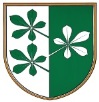 OBČINA KIDRIČEVOOBČINSKI SVETŠtev. 032-1/2018Z A P I S N I K20. redne seje Občinskega sveta Občine Kidričevo, ki je bila 26.8.2021 ob 17. uri zaradi ukrepov COVID-19 v dvorani Lovrenc na Dravskem polju.Prisotni: župan Anton Leskovar, člani občinskega sveta: Romana Bosak, Anton Drevenšek, Milan Fideršek, Zdenka Holc, Slavko Krajnc, Stanislav Lampič, Danilo Lendero, Valerija Medved, Petra Potrč, Bogdan Potočnik,  Anton Medved, Marjan Petek; občinska uprava:  Damjan Napast, Jelica IvančičOdsotni: Anton Frangež, Boris Kmetec, Srečko Lah, Silva Orovič Serdinšek, Anja Rajher (so se opravičili)Vabljeni: Robert Brkič, predstavnik medobčinskega redarstvaSejo je vodil gospod župan Anton Leskovar. Ta je najprej pozdravil vse prisotne in ugotovil, da je na seji prisotnih 10 članov občinskega sveta. Gospod župan je dal v razpravo zapisnik 19. redne seje občinskega sveta. O zapisniku 19. redne seje ni bilo razprave.Gospod župan je predlagal, da se zapisnik 19. redne seje sprejme.SKLEP: Občinski svet občine Kidričevo potrjuje zapisnik 19. redne seje občinskega sveta. Sklep je bil soglasno sprejet. Glasovalo je 10  članov občinskega sveta, kolikor jih je bilo na seji prisotnih.Gospod župan je dal v razpravo zapisnik 9. dopisno sejo občinskega sveta.O zapisniku 9. dopisne seje občinskega sveta ni bilo razprave.Gospod župan je predlagal, da se zapisnik 9. dopisne seje občinskega sveta sprejme.SKLEP: Občinski svet občine Kidričevo potrjuje zapisnik 9. dopisne seje občinskega sveta. Sklep je bil soglasno sprejet. Glasovalo je 10  članov občinskega sveta, kolikor jih je bilo na seji prisotnih.Gospod župan je dal v razpravo zapisnik 10. dopisno sejo občinskega sveta.O zapisniku 10. dopisne seje občinskega sveta ni bilo razprave.Gospod župan je predlagal, da se zapisnik 10. dopisne seje občinskega sveta sprejme.SKLEP: Občinski svet občine Kidričevo potrjuje zapisnik 10. dopisne seje občinskega sveta. Sklep je bil soglasno sprejet. Glasovalo je 10  članov občinskega sveta, kolikor jih je bilo na seji prisotnih.Gospod župan je dal v razpravo predlog dnevnega reda, katerega so člani občinskega sveta prejeli z vabilom. O predlogu dnevnega reda ni bilo razprave.  Gospod župan je predlagal, da se predlagani dnevni red sprejme.  Dnevni red:1. Ocena in poročilo izvajanja občinskega programa varnosti Občine Kidričevo v letu 20202. Sklep o spremembi cen programov vrtca v JVIZ Osnovna šola Kidričevo 3. Sklep o spremembi cen programov vrtca v JVIZ Osnovna šola Cirkovce4. Končno poročilo nadzornega odbora5. Sklep o odvzemu statusa javnega dobra6. Soglasje k imenovanju direktorice družbe Vzdrževanje in gradnje d.o.o.7. Vprašanja in pobudeDnevni red je bil soglasno sprejet. Glasovalo je 10 članov občinskega sveta, kolikor jih je bilo na seji prisotnih.Ad. 1Gospod Robert Brkič predstavi poročilo o delu medobčinskega redarstva na območju občine Kidričevo v letu 2020.Izpostavil je kritične točke, predstavil statistiko o prekrških ter predstavil načrte oz. cilje, ki bi jih želeli doseči v letu 2021.Gospod župan je dal poročilo medobčinskega redarstva v razpravo.V razpravi so sodelovali gospod Milan Fideršek, gospod Robert Brkič in gospod Anton Medved.Gospod župan je po razpravi predlagal, da se predlagani predlog sprejme.  SKLEP:  Občinski svet sprejme Sklep o potrditvi ocene izvajanja občinskega programa varnosti občine Kidričevo v letu 2020. Sklep je priloga in sestavni del tega sklepa. Sklep je bil soglasno sprejet. Glasovalo je 10  članov občinskega sveta, kolikor jih je bilo na seji prisotnih.Ad. 2Gospod Bogdan Potočnik, predsednik odbora za družbene dejavnosti je podal obrazložitev odbora o spremembi cen programov vrtcev v Osnovna šola Kidričevo. Izračun cene programa vrtca Kidričevo, je narejen v začetku šolskega leta. V tem šolskem letu je v Osnovni šoli Kidričevo en oddelek vrtca več. Predlog je, da se cen v I. starostnem obdobju in v II. starostnem obdobju povišajo. Odbor predlaga, da se predlagane cene programa vrtca v Osnovni šoli Kidričevo sprejmejo. Obrazložitev cene programov vrtca je podal gospod Bogdan potočnik. Največji % v strukturi predstavljajo plače. Na ceno vpliva aneks k povečanju plač javnim uslužbencem, jubilejne nagrade za 40 let delovne dobe, odpravnina pri upokojitvi, redna napredovanja, napredovanja v naziv, dvig minimalne plače, dvig regresa za prehrano, dvig regresa za letni dopust. Drugi stroški se bistveno niso povečali. Gospod župan je dal predlog ekonomske cene vrtca v Osnovni šoli Kidričevo v razpravo.V razpravi je sodeloval gospod Slavko Krajnc.Na vprašanja, ki so bila podana v razpravi je odgovoril gospod Bogdan Potočnik.Gospod župan je po zaključku razprave predlagal, da se predlagane cene programov vrtca v Osnovni šoli Kidričevo sprejmejo.SKLEP: Občinski svet sprejme Sklep o spremembi cene programov vrtca v Javnem vzgojno-izobraževalnem zavodu Osnovna šola Kidričevo.  Sklep je priloga in sestavni del tega sklepa. Sklep je bil soglasno sprejet. Glasovalo je 12 članov občinskega sveta, kolikor jih je bilo na seji prisotnih, saj sta se 2 člana občinskega sveta pridružila naknadno.Ad. 3Gospod Bogdan Potočnik, predsednik odbora za družbene dejavnosti je podal obrazložitev odbora. Izračun cene programa vrtca Cirkovce, je narejen v začetku šolskega leta. V tem šolskem letu bodo imeli tudi en kombinirani oddelek več. Predlog je, da se cene v I. starostnem obdobju in v II. starostnem obdobju znižajo, podajo pa ceno kombiniranega oddelka. Odbor predlaga, da se predlagane cene programa vrtca v Osnovni šoli Cirkovce sprejmejo. Obrazložitev cene programov vrtca je podal gospod Bogdan Potočnik. Največji % v strukturi predstavljajo plače. Na ceno vpliva aneks k povečanju plač javnim uslužbencem, redna napredovanja, napredovanja v naziv, nadomeščanje računovodskega servisa porodniške odsotnosti, dvig minimalne plače, dvig regresa za prehrano, dvig regresa za letni dopust. Drugi stroški se bistveno niso povečali. Gospod župan je dal predlog ekonomske cene vrtca v Osnovni šoli Cirkovce v razpravo.V razpravi je sodeloval gospod Milan Fideršek.Na vprašanja, ki so bila podana v razpravi je odgovoril gospod Bogdan Potočnik.Gospod župan je po zaključku razprave predlagal, da se predlagane cene programov vrtca v Osnovni šoli Cirkovce sprejmejo. SKLEP: Občinski svet sprejme Sklep o spremembi cene programov vrtca v Javnem vzgojno-izobraževalnem zavodu Osnovna šola Cirkovce.Sklep je priloga in sestavni del tega sklepa. Sklep je bil soglasno sprejet. Glasovalo je 12 članov občinskega sveta, kolikor jih je bilo na seji prisotnih.Ad. 4Gospod Anton Drevenšek je razpravljal o  končnem poročilu nadzornega odbora v podjetju Vzdrževanje in gradnje d.o.o.Ad. 5Gospod Damjan Napast predlaga, da na parc.št. 1401, k.o. Lovrenc na Dravskem polju odvzame status javnega dobra.Gospod župan je dal predlog v razpravo.O predlogu ni bilo razprave.Gospod župan je predlagal, da se predlagani predlog sklepa sprejme. SKLEP: Občinski svet Občine Kidričevo sprejme Sklep o odvzemu statusa javnega dobra na nepremičnini parc.št. 1401, k.o. Lovrenc na Dr. polju.Sklep je priloga in sestavni del tega sklepa. Sklep je bil soglasno sprejet. Glasovalo je 12 članov občinskega sveta, kolikor jih je bilo na seji prisotnih.Ad. 6Gospod Anton Drevenšek predstavi formalno stališče glede možnosti vpisa vršilca dolžnosti, glede na to, da zakon tega instituta ne ureja, ne dovoljuje več, pač pa zahteva vpis direktorja. Gospod Anton Drevenšek predlaga, da se gospa mag. Mojca Meško določi kot direktorica za čas od 1.8.2021 do 31.7.2025.Gospod župan je dal predlog v razpravo. V razpravi sta sodelovala gospod Stanislav Lampič in gospod Slavko Krajnc.Na vprašanja, ki so bila podana v razpravi je odgovoril gospod župan Anton Leskovar.Gospod župan je po razpravi predlagal, da se predlagani predlog soglasja sprejme. SKLEP: Občinski svet občine Kidričevo sprejme:Sklep Občinskega sveta Občine Kidričevo, št. 014-3/2021 z dne 26.7.2021, se odpraviObčinski svet Občine Kidričevo daje soglasje k imenovanju Mojce Meško, stanujoča Ptujska Gora 106/b, 2323 Ptujska Gora, EMŠO: 0210974505074, za direktorico javnega podjetja Vzdrževanje in gradnje Kidričevo, javno podjetje d.o.o..Mojca Meško se imenuje za direktorico javnega podjetja za čas od 1.8.2021 do 31.7.2025.Ta  sklep začne veljati z dnem sprejema.Sklep je bil soglasno sprejet. Glasovalo je 12 članov občinskega sveta, kolikor jih je bilo na seji prisotnih.Ad. 7Gospod župan je člane občinskega sveta seznanil, da je naslednja seja planirana v mesecu oktobru 2021. Gospod župan je člane občinskega sveta povabil na čistilno akcijo odpadnih gum, saj potrebujejo 100 prostovoljcev.Gospod Stanislav Lampič pove, da sosednje občine izvajajo priklope digitalnih vodomerov. Zanima ga, zakaj menjave vodomerov še ne potekajo po občini Kidričevo.Gospod župan odgovori, da občina ni potrdila višje cene, saj Komunala Slovenska Bistrica te menjave opravlja zastonj, Komunala Ptuj, pa bi mesečno zaračunavala 1€. Pove še, da je v pripravi predlog o novi cene omrežnine.Gospod Anton Medved omeni potok Prednica. Zanima ga, kdaj bo očiščen rokav potoka, ki gre v vas.Gospod župan pove, da je bil dogovor z VGP Drava o čiščenju in da bi se naj to v kratkem uredilo.Gospod Anton Medved prinese vzorec pitne vode iz vasi Stražgonjca. Sprašuje, zakaj je voda tako umazana in smrdljiva.Gospod Damjan Napast pove, da je Komunala opravila intervencijo, ampak vzroka niso našli.Gospod Slavko Krajnc apelira, da se pokosijo obcestni jarki in predstavi težave z ambrozijo. Predlaga, da se v glasilu Ravno polje objavi članek, da naj lastniki zemljišč očistijo ambrozijo.Gospa Romana Bosak predlaga, da se ambrozijo popolnoma uniči in ne samo pokosi, saj zraste nazaj.Gospa Zdenka Holc prebere dopis krajanov Kungote, ki se pritožujejo na košnjo trave od dvorca v Kungoti proti Prepoljam, pravtako se pritožujejo nad silažo trave, saj je smrad te silirane trave neznosen. Zato občino prosijo, da nekaj ukrenejo v tej smeri.Seja je bila zaključena ob 17.50 uri. Jelica Ivančič;								Anton Leskovar;zapisnik sestavila							župan									Občine Kidričevo 